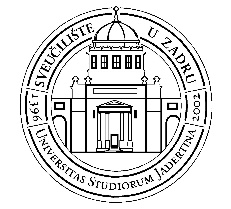 UNIVERSITY OF ZADARPostgraduate doctoral studyMINUTES OF THE DOCTORAL DISSERTATION PUBLIC DEFENCEMINUTES OF THE DOCTORAL DISSERTATION PUBLIC DEFENCEMINUTES OF THE DOCTORAL DISSERTATION PUBLIC DEFENCEMINUTES OF THE DOCTORAL DISSERTATION PUBLIC DEFENCEName and surname of the PhD studentName of the studyDoctoral dissertation’s titleMentorCo-mentor (1)Co-mentor (2)The defence procedure was held on _________________ starting at _______ o’clock in the Grand Hall of the University of Zadar (Obala kralja Petra Krešimira IV, No. 2).The Expert Committee Chair opened the defence and established that the PhD student is present at the defence and that the public access is enabled.He informed the present audience with the general information on the PhD student’s life and work (CV/list of works and the course of the doctoral study enclosed to the Minutes).The members of the Expert Committee have read the excerpts from their reports on the doctoral dissertation.PhD student started at _____ o’clock, and finished the presentation of his doctoral dissertation at _____ o’clock.The members of the Expert Committee started then with asking questions (enclosed to this Minutes).The defence procedure was finished at _____ o’clock, when the Chair invited the members of the Expert Committee to the deliberation.After deliberation, the Chair has announced: The Expert Committee has UNANIMOUSLY/BY MAJORITY OF VOTES (underlline) made the followingD E C I S I O NName and surname of the PhD studentHas successfully defended the doctoral dissertation entitleddoctoral dissertation's titleand acquired the right to the academic degreeDOCTOR OF SCIENCEIn scientific area name of the scientific area,scientific field name of the scientific fieldas well as all the rights legally belonging to him.The defence procedure was held on _________________ starting at _______ o’clock in the Grand Hall of the University of Zadar (Obala kralja Petra Krešimira IV, No. 2).The Expert Committee Chair opened the defence and established that the PhD student is present at the defence and that the public access is enabled.He informed the present audience with the general information on the PhD student’s life and work (CV/list of works and the course of the doctoral study enclosed to the Minutes).The members of the Expert Committee have read the excerpts from their reports on the doctoral dissertation.PhD student started at _____ o’clock, and finished the presentation of his doctoral dissertation at _____ o’clock.The members of the Expert Committee started then with asking questions (enclosed to this Minutes).The defence procedure was finished at _____ o’clock, when the Chair invited the members of the Expert Committee to the deliberation.After deliberation, the Chair has announced: The Expert Committee has UNANIMOUSLY/BY MAJORITY OF VOTES (underlline) made the followingD E C I S I O NName and surname of the PhD studentHas successfully defended the doctoral dissertation entitleddoctoral dissertation's titleand acquired the right to the academic degreeDOCTOR OF SCIENCEIn scientific area name of the scientific area,scientific field name of the scientific fieldas well as all the rights legally belonging to him.The defence procedure was held on _________________ starting at _______ o’clock in the Grand Hall of the University of Zadar (Obala kralja Petra Krešimira IV, No. 2).The Expert Committee Chair opened the defence and established that the PhD student is present at the defence and that the public access is enabled.He informed the present audience with the general information on the PhD student’s life and work (CV/list of works and the course of the doctoral study enclosed to the Minutes).The members of the Expert Committee have read the excerpts from their reports on the doctoral dissertation.PhD student started at _____ o’clock, and finished the presentation of his doctoral dissertation at _____ o’clock.The members of the Expert Committee started then with asking questions (enclosed to this Minutes).The defence procedure was finished at _____ o’clock, when the Chair invited the members of the Expert Committee to the deliberation.After deliberation, the Chair has announced: The Expert Committee has UNANIMOUSLY/BY MAJORITY OF VOTES (underlline) made the followingD E C I S I O NName and surname of the PhD studentHas successfully defended the doctoral dissertation entitleddoctoral dissertation's titleand acquired the right to the academic degreeDOCTOR OF SCIENCEIn scientific area name of the scientific area,scientific field name of the scientific fieldas well as all the rights legally belonging to him.The defence procedure was held on _________________ starting at _______ o’clock in the Grand Hall of the University of Zadar (Obala kralja Petra Krešimira IV, No. 2).The Expert Committee Chair opened the defence and established that the PhD student is present at the defence and that the public access is enabled.He informed the present audience with the general information on the PhD student’s life and work (CV/list of works and the course of the doctoral study enclosed to the Minutes).The members of the Expert Committee have read the excerpts from their reports on the doctoral dissertation.PhD student started at _____ o’clock, and finished the presentation of his doctoral dissertation at _____ o’clock.The members of the Expert Committee started then with asking questions (enclosed to this Minutes).The defence procedure was finished at _____ o’clock, when the Chair invited the members of the Expert Committee to the deliberation.After deliberation, the Chair has announced: The Expert Committee has UNANIMOUSLY/BY MAJORITY OF VOTES (underlline) made the followingD E C I S I O NName and surname of the PhD studentHas successfully defended the doctoral dissertation entitleddoctoral dissertation's titleand acquired the right to the academic degreeDOCTOR OF SCIENCEIn scientific area name of the scientific area,scientific field name of the scientific fieldas well as all the rights legally belonging to him.Expert Committee for the defence of the doctoral dissertationExpert Committee for the defence of the doctoral dissertationTitle, name and surnameSignatureExpert Committee for the defence of the doctoral dissertationExpert Committee for the defence of the doctoral dissertation1.Expert Committee for the defence of the doctoral dissertationExpert Committee for the defence of the doctoral dissertation2.Expert Committee for the defence of the doctoral dissertationExpert Committee for the defence of the doctoral dissertation3.Expert Committee for the defence of the doctoral dissertationExpert Committee for the defence of the doctoral dissertation4.Expert Committee for the defence of the doctoral dissertationExpert Committee for the defence of the doctoral dissertation5.The person who took the minutesThe person who took the minutesIn Zadar, In Zadar, In Zadar, In Zadar, 